JULY 15 & 22, 2018 15TH & 16th SUNDAY IN ORDINARY TIME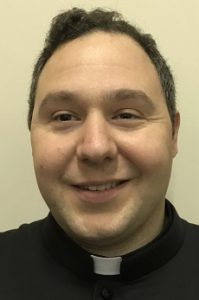                         We give a WARM WELCOME to Fr. Alessandro                        Lovato as our new Pastor, and Fr. Konrad                       Zaborowski as our new Assistant Pastor, they                        started their service at St. Helen’s Parish on                       July 12th. Our prayers go out to them, and we                      wish them a fruitful ministry.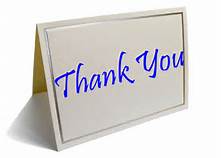                       WE THANK GOD For your love and support of Father 		           Leonardo, and Father Rosemond. We appreciate very       	           much the support of many parishioners. “May you         	           always experience the joy that comes from Christ at the 	           centre of your lives” PARISH OFFICE HOURSFROM JULY 3RD TO AUGUST 31ST9:00 AM - 12:00PM (NOON)PROJECT ADVANCE. You can donate before or after the weekend masses in the church lobby or come to the parish office during the office hours, on line www.rcav.org/pa/donations/ or dropping off your donation in the collection basket on Sunday. Once we reach archdiocesan goal of $65,000.00 all donations will be used for the parish needs. We have collected $ 51,480.00 in pledges from 185 families so far. Thank you for your support.THE WALL OF FAITH offers a memorable and lasting gift that should be considered for funerals and it is tax deductible.  If the family of the deceased person requests a memorial donation to St. Helen’s Parish on the occasion of the Funeral Mass in lieu of flowers, deceased’s name will be written on the Wall of Faith. Display is in a prominent location in the lobby of the church. For more information and donations, please contact parish office.“Their names are written in heaven”ST. HELEN’S FOOD BANK is always in operation. You can bring your donations to the church on Sunday or the rectory during the office hours.  Items most needed are:  rice, pasta sauce, school snacks, juice (lunch and family size), canned meat, ham and fish, canned fruit and veggies, soups, cereals, coffee, tea, cookies, toiletries, jam, peanut butter. Please check the expiry date. Thank you for your support. 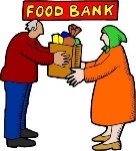 “A generous man will himself be blessed, for he shares his food with the poor.”           Proverbs 22.CHURCH CLEANING – July– Team 4 – Imma, 604-420-8072BULLETIN SPONSOR OF THE WEEK. Please support DIGNITY MEMORIAL., one of the sponsors who bring to you this weekly Parish Bulletin! HOST AND WINE donate for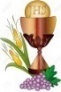 This weekend masses forChristine and Lloyd Stadler’s 50th Wedding Anniversary If you are interested in donating the Host and Wine for the weekend Masses in memory of a dear one please contact the office, 604-298-4144. Donations are tax deductible.We Pray ForSaturday, July 14 [Weekday]  9:00 am – † Paul Kim  4:00 pm -     Spec. Int. for Fr. Alessandro and Fr. Konrad’s Ministry at St. Helen                        Ken & Pauline Yaremus’ 59th Wedding Anniversary                       In Honour of Our Lady of Mt. Carmel, † Eugenio Arcadi                  †  Sam Grandinetti                   Sunday, July 15 [15th Sunday in Ordinary Time]                                                               8:30 am –     Spec. Int. for Fr. Alessandro and Fr. Konrad                         Spec. Int. For Christine & Lloyd Stadler’s 50th Wedding Anniversary                                           † Thomas Chung,  † Eugenio Ramponi10:00 am –     Spec. Int. for Fr. Alessandro and Fr. Konrad’s Ministry at St. Helen                         In Honour of Our Lady of Monserrato, † Anna Costagliola                     † Mike Barile, † Donata & Domenico Cibelli, † Anna Maria Solda11:30 am -      Spec. Int. for Fr. Alessandro and Fr. Konrad’s Ministry at St. Helen                          In Thanksgiving  for Vanessa and Gabriela’s Birthday                   † Maria Haydee Rosa, † Delores Bond,  † Cosmo Scinicariello                   † Fr. Matthew King  7:30 pm -     Spec. Int. for Fr. Alessandro and Fr. Konrad’s Ministry at St. Helen  Monday, July 16 [Our Lady of Mount Carmel]  7:45 am -      Our Parishioners   Tuesday,  July 17 [Weekday]	  7:45 am-   † Stanislaw PozniakWednesday, July 18 [Weekday]  7:45 am - Thursday, July 19 [Weekday]	  7:45 am -      Special Intention for David Rezmer                   † Ernesto & Domenica CioffiFriday, July 20 [St. Apollinaris, Bishop and Martyr]   7:45 am - † Rossana & Joe Rizzuto, † John Blesch Saturday, July 21 [St. Lawrence of Brindisi, Priest & Doctor of the Church]  9:00 am – † Giuseppe Lastoria  4:00 pm - † Agnes & Joseph Wong, † Rino Ian Sevilla                       Sunday, July 22 [16th Sunday in Ordinary Time]                                                               8:30 am – † Mathilde Bochum10:00 am – † Dec. of Settimio & Felippo Briglio, † Maria & Nicola Misceo                     † Marina & Alexander Marrocco11:30 am -  † Claudia Valeria De Assumpcao,  † Isobell Pappas                       Special Intention for Anthony Ingram  7:30 pm -       Monday, July 23 [St. Bridget, Religious]  7:45 am -      Our Parishioners   Tuesday,  July 24 [St. Sharbel Makhluf, Priest]	  7:45 am-   † Eileen JordanWednesday, July 25 [St. James, Apostle]  7:45 am -  Thursday, July 26 [St. Joachim and St. Anne, Parents of the Blessed Virgen Mary]  7:45 am -  † Anna Costagliola, † Ana Caloca LopezFriday, July 27 [Weekday]   7:45 am -  Saturday, July 28 [Weekday]  9:00 am –    4:00 pm - † Italo Nigro, † Rocco Iacobellis                       Sunday, July 29 [17th Sunday in Ordinary Time]                                                               8:30 am – 10:00 am – † Sante Fedele, † Mike Barile,  † Giuseppe Bosa                   † Fortunato & Mark Pietramala, † Elio & Sergio Infanti 11:30 am -         7:30 pm -   15 & 22 LUGLIO, 2018XV & XVI DOMENICA DEL TEMPO ORDINARIO                                   Diamo un Caloroso BENVENUTO a p. Alessandro                            Lovato come il nostro pastore e p. Konrad                            Zaborowski come il nostro Assistente Pastore, loro                            hanno iniziato il loro servizio nella Parrocchia di t.                        Helen 12 luglio. Le nostre preghiere vanno a loro, e noi                     auguro loro un ministero fruttuoso.                          RINGRAZIAMO DIO Per il tuo amore e sostegno a  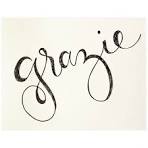                            Padre Leonardo e Padre Rosemond. Apprezziamo                            molto molto il sostegno di molti parrocchiani.                            "Potresti sperimenta sempre la gioia che viene da                             Cristo al centro della tua vita”.Ore di ufficio dal 3 Luglio al 31 Agosto,9: 00am-12: 00pm (mezzogiorno)PROJECT ADVANCE. Abbiamo raccolto $ 51,480.00 da 1845famiglie finora. Grazie per il vostro sostegno                SE VOLETE OFFRIRE IL PANE E IL VINO da usare                durante tutte le Sante Messe della settimana a ricordo               dei propri cari, per favore chiamate l’ufficio parrocchiale.PANELLO DELLA FEDE é una opportunità per fare un dono memorabile per i nostri cari defunti. L’offerta fatta puo essere dichiarata nelle tasse. Se la famiglia del defunto, per ocassione della Messa di Funerale, richiede ai partecipanti “donazione a S. Elena” al posto di fiori, allora il nome del deceduto verra aggiunto al Panello della Fede. Panello e preminentemente installato all’entrata della Chiesa. Per informazioni o offerte chiamate l’ufficcio parrocchiale. “I loro nomi sono scritti nei cieli”CIBO PER I POVERI. I primi a sentire il dolore per la presente difficoltà economica sono i più poveri. Negli ultimi mesi hanno bussato alla nostra porta molti più “clienti” del solito per cui la nostra scorta di cibo è svanita in fretta. I nostri bravi volontari del “food bank” raccolgono  e  distribuiscono  a  nome  di  tutti : cibo in lattine, verdura, frutta, carne, pesce, succhi di frutta, cereali, pasta, salsa per la pasta. Grazie per la vostra generosità.  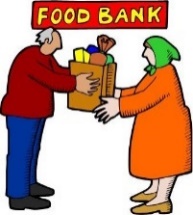 “Chi ha l’occhio generoso sarà benedetto, perché egli dona del suo pane a povero.” Prov. 22:9 Sunday Collection   (Weekly goal $12,000.00) Sunday Collection   (Weekly goal $12,000.00) Sunday Collection   (Weekly goal $12,000.00) Sunday Collection   (Weekly goal $12,000.00)DateEnvelopesLooseTotalJuly 1$ 5,297.00$ 388.00$ 5,686.00July 8$ 6,788.00$ 563.00$ 7,351.00Thank you for your generosity!Thank you for your generosity!Thank you for your generosity!Thank you for your generosity!